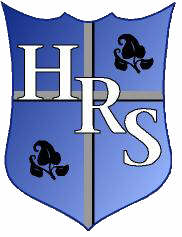 Holy Rosary Primary SchoolFriday 21st September 2018 - Newsletter No. 3Dates for Your DiaryFriday 28th September 8.45am – 10am -  Barnardo’s Information Session Tuesday 2nd October 11am -   Beginning of year Mass in the Good Shepherd Church for P3-P7Wednesday 17th October 1.30pm – Enrolment Ceremony for P3 children preparing for the sacrament of Reconciliation in the Good Shepherd Church  Monday 19th November – Parent-Teacher meetings in schoolBarnardo’sWe are continuing to work with Barnardo’s to support families from a black or ethnic minority background. If you are a parent who has any questions about this or needs support, please come along to the weekly ‘Drop In’ sessions that Barnardo’s hold in our school hall. These will take place every Friday morning from 8:45 – 9:30am.Barnardo’s are also running a number of family engagement sessions. To find out more about this you are welcome to come along to an information session on Friday 28th September from 8.45am - 10am.School Meals – Monies to be paid on MondaysJust a reminder that the price of school meals is £2.60 per day. To help our office staff, we would ask parents to try to send dinner money in on a Monday. If you are paying any monies into the school office or to the class teacher, we would really appreciate it if the exact money could be sent in. It is important that you tell us if your child has vegetarian, medical or religious dietary requirements. Please complete the form which is available from the school office. Requests related to specific medical issues will need to be supported by a doctor’s letter. Forms for free school meals need to be completed every year. These forms are available from the school office or forms for Free School Meals or Uniform grants can be downloaded from the EA website. PunctualityThank-you to all our parents who ensure that their child arrives on time for school and collect their child promptly at 2pm or 3pm. Class teachers regularly have to teach another class at 2pm and often have meetings after 3pm. If children are frequently picked up late from school, they may become distressed and this can create difficulties for other classes and teachers.  Parents will be asked to sign their child out when picking up, if late.After SchoolsIf your child is attending our After Schools, it is vitally important that your child is booked in in advance.  This allows staff to ensure that all children are safe and accounted for.   It is equally important that you sign your child out when collecting them so that we know that all children have gone home safely.We remind parents that they must collect their child/children no later than 5pm.  Any children not picked up by 5pm are subject to a late payment fee. Timetable for Class Assemblies 2018-19Parents are very welcome to attend class assemblies. The class teacher will send out information regarding the day and time of the assembly closer to the date. Any unavoidable change to the dates of assemblies will be notified to parents as soon as possible.                                                          ParkingA big thank-you to all those parents who are avoiding parking in Sunnyside Crescent. We are asking parents who drive their child to school to please consider the safety of all of our children and to have consideration for our neighbours. RemindersFree English Classes for ADULTS starts back on FRIDAY 5TH OCTOBER and will run each Friday thereafter from 3.30pm – 5pm with Miss Eden Carlsen.For all the latest school news follow us on twitter @holyrosaryps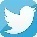 Remember no nuts or food made in an environment where nuts are present should be brought into school.Remember a healthy snack for beak-time and water to stay hydrated.Many thanks.   Week Beginning:Class/TeacherTerm 1Term 1W/B 15/10P4 Mrs McCartanW/B 22/10P1 Miss MonahanW/B 5/11ICTW/B 12/11P3 Miss McAuleyW/B 19/11P4 Mr BurnsW/B 26/11P5 Mr McVeighW/B 17/12P6 Mrs DevlinTerm 2Term 2W/B 14/01P6 Mr SinclairW/B 21/01P7 Miss HylandW/B 28/01P1 Mrs ClarkW/B 04/02ICTW/B 11/02P3 Mrs McSorleyW/B 25/02P2 Miss McGurkW/B 04/03P3 Mrs CarragherW/B 11/03P7 Miss MurrayW/B 18/03P1 Mrs BlaneyW/B 25/03P6 Miss McKennaW/B 01/04P4 Mrs McCloreyW/B 08/04P5 Miss McCarrollTerm 3Term 3W/B 06/05P2 Miss O’LearyW/B 13/05P7 Miss DevenneyW/B 20/05P5 Mrs MoffettW/B 03/06P2 Miss Ward